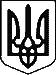 УКРАЇНАКОМИШУВАСЬКА СЕЛИЩНА РАДАОРІХІВСЬКОГО РАЙОНУ ЗАПОРІЗЬКОЇ ОБЛАСТІТРИНАДЦЯТА ПОЗАЧЕРГОВА СЕСІЯВОСЬМОГО СКЛИКАННЯРІШЕННЯ 04.08.2017                                                                                                       № 35Про організацію розробки  Плану дій сталого  енергетичного  розвитку та клімату Комишуваської селищної ради Оріхівського  району Запорізької області на 2017 – 2020   рокиЗ метою організації сталого енергетичного розвитку Комишуваської селищної ради Оріхівського району Запорізької області, скорочення споживання традиційних видів енергоресурсів, збільшення використання альтернативних джерел енергії та зменшення викидів парникових газів, керуючись  ст.26 Закону України «Про місцеве самоврядування в Україні», Комишуваська селищна рада ВИРІШИЛА:1. Рекомендувати голові Комишуваської селищної ради  створити робочу групу по розробці Плану дій сталого енергетичного розвитку та клімату Комишуваської об’єднаної територіальної громади на 2017- 2020 роки.2. Голові робочої групи надати проект  Плану дій сталого енергетичного розвитку та клімату Комишуваської  селищної ради Оріхівського району Запорізької області на 2017 -2020 роки в травні 2018 року на розгляд чергової сесії Комишуваської селищної ради Оріхівського району Запорізької області.4. Контроль за виконанням даного рішення покласти на постійну комісію Комишуваської селищної ради Оріхівського району Запорізької області  з питань містобудування, будівництва, земельних відносин та охорони природи.Селищний  голова                                                                        Ю.В. Карапетян	                                                                          